Наставни предмет:  ФИЗИЧКО ВАСПИТАЊЕНаставна тема: РАЗВИЈАЊЕ ФИЗИЧКИХ СПОСОБНОСТИРазред: СЕДМИНазив вежбе: ,, ... ЗАСЛАДИО СИ СЕ ЧОКОЛАДОМ?                                 E САДА СЕ ЗАСЛАДИ СПОРТОМ!,,Припремни поступак Активност наставника ☺ наставник припрема картице са бројевима од 1 до 11 ( једна картица је за два ученика )☺ наставник уводи ученике у вежбу активним разговором, објашњава задатак игре и дели ученицима картицеАктивност ученика☺ ученици активно учествују у разговору о уводној теми вежбе ☺ ученици активно учествују у остваривању задатака вежбеУвод у вежбу: Наставник уводи ученике у вежбу краћим разговором о важности бављења спортским активностима и начину исхране ( наводи их да повежу термине унос енергије/храна/и трошење енергије/физичка активност )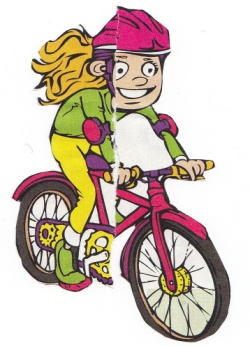 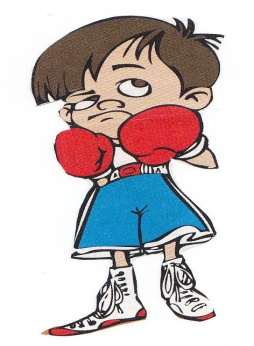 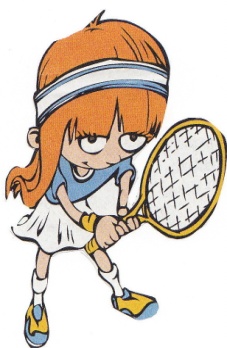 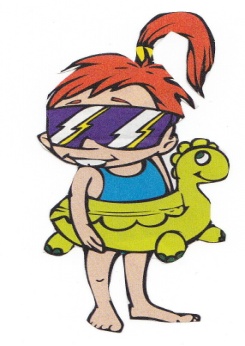 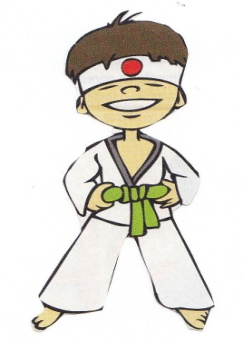 бициклизам                    бокс             тенис                  пливање                каратеЗашто је важно бавити се спортом?повећава се отпорност везивног ткива, тетива и лигамената, хрскавице и костијупозитивно делује на имунолошки и крвни систем, јачају се мишићи, али и унутршњи органи који постају здравији и снажнијиактивирање мускулатуре стимулише издржљивост, снагу, способност истезања, координације и опуштањасмањује се анксиозност и депресија вежбају се комуникацијске вештине са осталим играчима Картице за вежбу:1. 2. 3. 4. 5. 6. 7. 8. 9. 10. ( картица је намењена за групну спортску активност )11. ( картица која се може заменити са картицом 3 )Задатак вежбе :Ученици из припремљене мале кутије (2 ученика 1 картица) извлаче картице са врстом хране и врстом активности коју морају извршити. (Вежба се може атрактивније извести ако се ученици претходни час обавесте да донесу врсту хране која је написана на картицама).Исходи који се остварују : 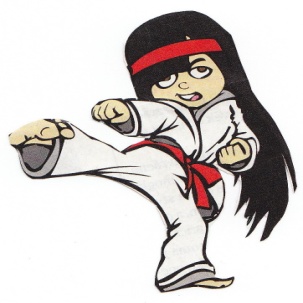 повезати унос хране (енергије) у организам са трошењем истеусвајање појма енергетска равнотежа исхране разумевање важности спортске активности која јача физичку и менталну способност/у здравом телу здрав дух/ развити позитиван став према спорту као неисцрпном извору забаве који разбија досадуВрста хранеЕнергетска вредност хране /кЈ/Физичка активностЈедна пралина259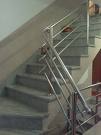 8 минута пењања уз степеницеВрста хранеЕнергетска вредност хране /кЈ/Физичка активностДве пишкоте1672 минута пењања уз степеницеВрста хранеЕнергетска вредност хране /кЈ/Физичка активностЈедан хамбургер1058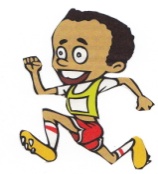 27 минута џогирања(трчање 8 km/h)Врста хранеЕнергетска вредност хране /кЈ/Физичка активностЈедна јабука 298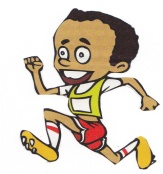 7,5 минутаџогирања(трчање 8 km/h)Врста хранеЕнергетска вредност хране /кЈ/Физичка активностЈедна банана456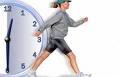 10 минута веома брзог ходањаВрста хранеЕнергетска вредност хране /кЈ/Физичка активностЈедна наранџа20915 минута споре шетње (4 km/h )Врста хранеЕнергетска вредност хране /кЈ/Физичка активност10 листића чипса или 5 листића чипса439219,535 минута споре шетње (4 km/h )17,5 минута споре шетње (4 km/h )Врста хранеЕнергетска вредност хране /кЈ/Физичка активностЈедна штангла чоколаде44710 минута веома брзог ходања (8 km/h )Врста хранеЕнергетска вредност хране /кЈ/Физичка активност10 сланих штапића20912 минута брзе шетње (5,5 km/h )Врста хранеЕнергетска вредност хране /кЈ/Физичка активностЈедан воћни јогурт732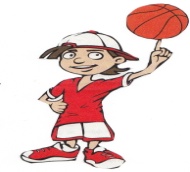 21 минут играњакошарке-девојчицеили 18 минута играњакошарке-дечациВрста хранеЕнергетска вредност хране /кЈ/Физичка активностПола хамбургера529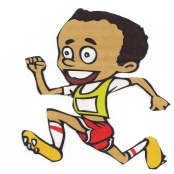 13,5 минута џогирања(трчање 8 km/h)